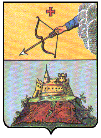 УПРАВЛЕНИЕ ФИНАНСОВ г. САРАПУЛАСарапул карлэн коньдон ужпумъёсъя кивалтонниезО внесении изменений в приказ № 159 от 24.12.2021 г. «Об утверждении перечня кодов подвидов по видам доходов, главными администраторами которых являются органы местного самоуправления города Сарапула, структурные подразделения   Администрации города Сарапула и (или)  находящиеся в их ведении казенные учреждения»В соответствии со статьей 20  Бюджетного кодекса Российской ФедерацииПРИКАЗЫВАЮ:1. Внести в приказ № 159 от 24.12.2021г. «Об утверждении перечня кодов подвидов по видам доходов, главными администраторами которых являются органы местного самоуправления города Сарапула, структурные подразделения   Администрации города Сарапула и (или)  находящиеся в их ведении казенные учреждения», следующие изменения: дополнить Перечень следующими кодами подвида доходов: 2.  Контроль за исполнением настоящего приказа возложить на заместителя начальника Управления финансов г. Сарапула - начальника отдела планирования и прогнозирования бюджета – Л.Н. Решетову. Начальник Управления финансов г. Сарапула              	                                                                                 Н.Н. Галиева ПРИКАЗПРИКАЗПРИКАЗ«24» июня 2022 г.№ 63г. Сарапулг. Сарапулг. СарапулКод подвида доходаКод подвида доходаНаименованиегруппа подвидааналитическая группа подвидаНаименование1 17 15020 04 0000 150 Инициативные платежи, зачисляемые в бюджеты городских округов1 17 15020 04 0000 150 Инициативные платежи, зачисляемые в бюджеты городских округов1 17 15020 04 0000 150 Инициативные платежи, зачисляемые в бюджеты городских округов0500150Средства инициаторов проекта физических лиц – населения (жителей) на реализацию инициативного проекта0501150Средства инициаторов проекта физических лиц – населения (жителей) на реализацию инициативного проекта (Текущий ремонт дороги по ул. Весенняя ж/р Гудок-2 в городе Сарапул Удмуртской Республики)0502150Средства инициаторов проекта физических лиц – населения (жителей) на реализацию инициативного проекта (Подключение к централизованной системе водоснабжения жилых домов по ул. Заречная, ул. Речка Юрманка в г. Сарапуле Удмуртской Республики)0503150Средства инициаторов проекта физических лиц – населения (жителей) на реализацию инициативного проекта (Текущий ремонт дороги по ул.Сибирская в городе Сарапул Удмуртской Республики)0504150Средства инициаторов проекта физических лиц – населения (жителей) на реализацию инициативного проекта (Текущий ремонт дороги по пер. Савченко в городе Сарапуле Удмуртской Республики)0505150Средства инициаторов проекта физических лиц – населения (жителей) на реализацию инициативного проекта (Текущий ремонт дороги по ул. Пархоменко в городе Сарапуле Удмуртской Республики)0506150Средства инициаторов проекта физических лиц – населения (жителей) на реализацию инициативного проекта (Текущий ремонт дороги по ул. Светлая в городе Сарапул Удмуртской Республики)0507150Средства инициаторов проекта физических лиц – населения (жителей) на реализацию инициативного проекта (Текущий ремонт дороги по ул. Красноперова в городе Сарапуле Удмуртской Республики)0508150Средства инициаторов проекта физических лиц – населения (жителей) на реализацию инициативного проекта (Текущий ремонт дороги по ул. Набережная р. Сарапулки в городе Сарапуле Удмуртской Республики)0600150Добровольные пожертвования юридических лиц (индивидуальных предпринимателей, крестьянских (фермерских) хозяйств), физических лиц на реализацию инициативного проекта0601150Добровольные пожертвования юридических лиц (индивидуальных предпринимателей, крестьянских (фермерских) хозяйств), физических лиц на реализацию инициативного проекта (Текущий ремонт дороги по ул. Весенняя ж/р Гудок-2 в городе Сарапул Удмуртской Республики)0602150Добровольные пожертвования юридических лиц (индивидуальных предпринимателей, крестьянских (фермерских) хозяйств), физических лиц на реализацию инициативного проекта (Подключение к централизованной системе водоснабжения жилых домов по ул. Заречная, ул. Речка Юрманка в г. Сарапуле Удмуртской Республики)0603150Добровольные пожертвования юридических лиц (индивидуальных предпринимателей, крестьянских (фермерских) хозяйств), физических лиц на реализацию инициативного проекта (Текущий ремонт дороги по ул.Сибирская в городе Сарапул Удмуртской Республики)0604150Добровольные пожертвования юридических лиц (индивидуальных предпринимателей, крестьянских (фермерских) хозяйств), физических лиц на реализацию инициативного проекта (Текущий ремонт дороги по пер. Савченко в городе Сарапуле Удмуртской Республики)0606150Добровольные пожертвования юридических лиц (индивидуальных предпринимателей, крестьянских (фермерских) хозяйств), физических лиц на реализацию инициативного проекта (Текущий ремонт дороги по ул. Светлая в городе Сарапул Удмуртской Республики)